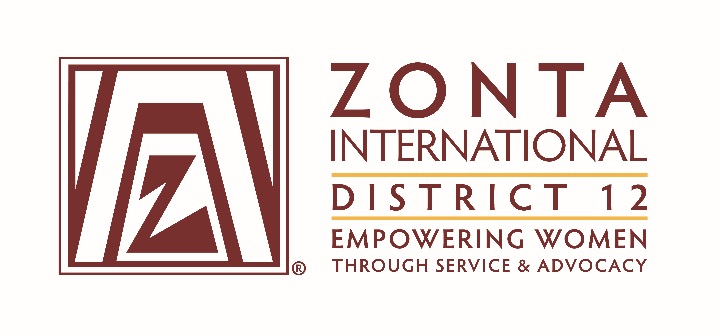 January 7, 2017 Leadership Team ReportsName:   Michelle MédalPosition / Committee:  Area 3 DirectorGoals: 
2016-2018 Area 3 Director Goals
Submitted 7/29/2016 by Area Director Michelle MédalMake sure that all A3 service projects align with ZI Goals and Vision: specifically, that they focus on helping women and girls in a clear way. 
Make sure other club activities, such as fundraising events have the purpose of supporting ZI Goals and Vision, and encourage all clubs to donate at least 1/3 of their funds to Zonta International projects. Encourage all clubs know scholarship application deadlines, and submit candidates for each of the ZI scholarships. 
Encourage new members to attend Area 3 and D12 meetings, and explain how doing so increases their understanding of Zonta as well as their enjoyment of being a member.
Find out which clubs have Facebook pages, and ask that they send photos and information about their activities to Pam Malzbender to post to the D12 Facebook page. Increase communication and visibility over all! 
Know about all area clubs events/fundraisers and share with the presidents of all A3 clubs to disseminate to their members. 
Plan the Area 3 meeting/Amelia Earhart luncheon for January 28. Develop a service project for attendees to take part in together. 
Find out if the area clubs want to return to doing a special event for Zonta Says No (like the art show) – maybe in 2018? 
Meet with A3 presidents every other month.
Attend a business meeting for each club over during each year.Accomplishments (to date) & plans for next 6 months. 

During my bi-monthly meetings with the Area 3 presidents, we have discussed the need for all projects and fundraising activities to remain focused on ZI’s mission of helping women and girls, as well as the 1/3 funding commitment to ZI. Most clubs have met this goal. I created a table that compiles the scholarships that each club offers, both Zonta-based, and unique, and the deadlines to apply to each. Not all clubs will have candidates for each scholarship, but now they know where to direct inquiries about specific opportunities, or potential applicants. I have worked with Ann Hodgson, AE Chair, and fellow Foothills club member, to plan the 2017 AE/A3 Meeting. I prepared the draft agenda, online registration, and call to meeting, which has been sent to all D12 members, especially focusing on A3 clubs, in the hopes that members will be excited to attend. I have also worked to bring in a panel of guests to speak on the issue of human trafficking. I also proposed a new format for clubs to report on what they have accomplished this year, and these visual reports will be presented at the A3 meeting. This year’s event is only $30 to attend, so I hope to fill the room to capacity. We have funding in our “sparkler” funds to help someone who has never attended an Area meeting attend. Also included in the “A3 Club Information” table is the schedule of business meetings for each club. Although I have yet to attend another club’s meeting, I plan to meet this goal after the Area meeting. This will be a goal of the coming six months, as well as communicating about the deadlines for ZI scholarships. I will continue to broadcast information about A3 club events, and to promote the activities of each club through social media. Pam Malzbender and Ann Hodgson helped to print and mount new ZI project posters will be added to our “Booth in a Box” which we use to promote our work and increase Zonta visibility at various events. Questions for Governor report: (Respond if apply to you.  You may delete the parts that don’t apply to you.)What have been your district’s successes / achievements since the beginning of the biennium?What challenges have you encountered since the beginning of the biennium?What guidance or information is needed from the ZI level for your district and clubs to achieve the biennial goals that concern them?What do you, your district or club members need help with? (Can be from liaison, board, HQ.)Is there anything else you would like to address?